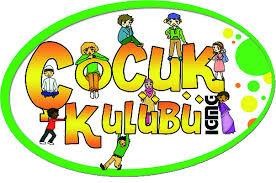       5-A & 5-BSINIFIÇOCUK KULÜBÜEYLÜLAYLIK BÜLTENİTürkçe EtkinliğiParmak oyunu: OkulOkula giderken (Sağ el ile yukarı kaldırılarak ilen geri sallanır.)Servisime binerim(Arabaya binme öykünmesi yapılır.)Okula giderken ben(Sağ el ile bedene dokunulur.)Emniyet kemerimi takarım(Emniyet kemerini takma hareketi yapılır.)Arabanın tekerleği dönüyor(Tekerlek dönme hareketi yapılır.)Arabadaki insanlar Yukarı aşağı gidiyor(Aşağı yukarı gitme hareketi yapılır.)Servisimle okula güvenle giderim(iki el beden üzerinde birleştirilir.)Köşeyi döner(Köşeyi dönme hareketi yapılır.)Okulumun önünde inerim.(İki el yanlara açılır.)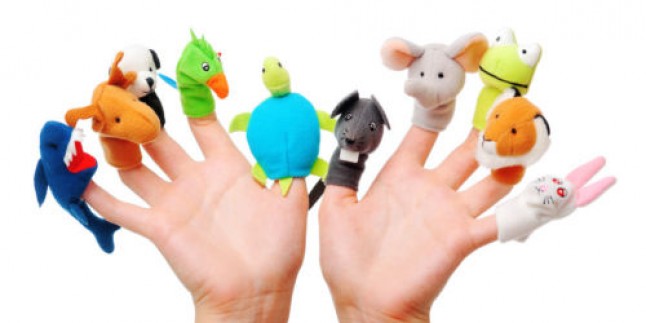 Parmak Oyunu: KarıncalarKarıncayız ne güzel, ne güzel tepeleri/ dereleri aşarız. (Eller ileri tepeleri dereleri aşma hareketi yapılır.)Karıncayız ne güzel, ne güzel bir arada yaşarız. (Eller birbirine kavuşturulur)Pıt pıt pıt pıt yürü gel, (Parmaklar ile minik yürüme hareketleri yapılır)Ardım sıra geri dur, (Baş arkaya çevrilip bakılır)Çok yoruldun karınca, (İşaret parmağıyla diğer arkadaşlar gösterilir.)Biraz dinlen gel, otur… ( gelip oturma işareti yapılır)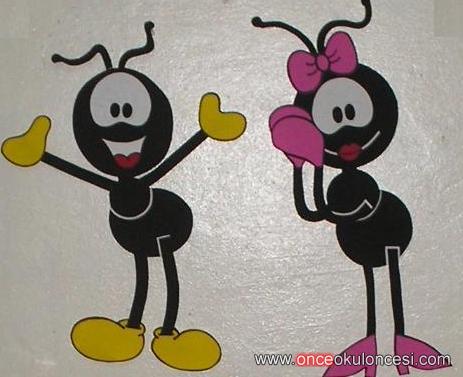 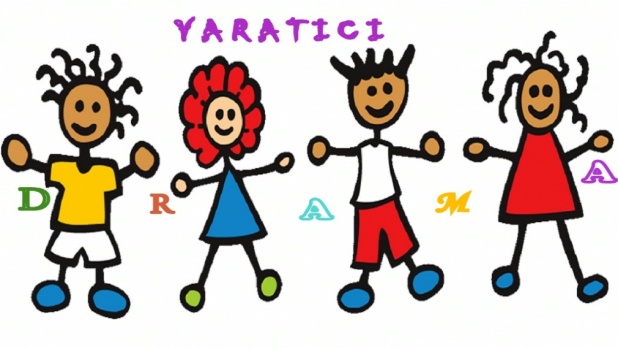 Drama EtkinliğİKARINCALAR Çocuklar daha önce yaptıkları karınca maskelerini alırlar. Müzik başladığında çocuklar karınca maskelerini takarak elleriyle tepeleri aşma hareketleri yaparlar sonra ellerini kavuşturarak parmaklar ile minik yürüme hareketleri yaparlar. Başlarını arkaya çevirip bakarlar. Şarkı birkaç kez tekrarlandıktan sonra her çocuk birer minik karınca olur ve şarkı eşliğinde oyuna başlanır.Öğretmen sınıfımıza  misafir karıncalar  gelmiş hepiniz çalışkan birer karınca olabilir misiniz? Çocuklar evet hadi yerlerde minik minik sürünmeye başlayalım. Ayrıca yürürken kış mevsimine hazırlık yuvamıza yiyecekler toplayabiliriz. Çocuklar sınıfı rahatça dolaşıp hareket ederek  yiyeceklerini yuvalarına götürürler.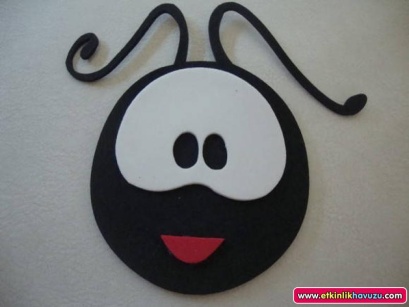 KÖFTE KIZARTMA DRAMASI Çocuklar halka şeklinde oturtulur. Köfte yapmak için hangi malzemelere ihtiyacımız olduğu hakkında konuşulur. Dikkatleri çekilerek bayat ekmekleri nasıl kullanabileceğimiz hakkında sohbet edilir. Bayat ekmeklerden köfte yapılabileceğini anlatarak köfte kızartma dramasına geçilir. 6-7 çocuk yere yatarak kenetlenir ve kıyma rolünü alırlar. Bazı çocuklar ise yağ ,tuz rende, yumurta soğan  karabiber  rollerini alırlar. Aşçı ve yardımcısı kıymaları yoğururlar yağ, tuz ,karabiber ekleyerek köfte haline getirirler sonra köfteleri (çocukları) teker, teker büyük bir hayali tavaya yerleştirirler. Aşçı ve yardımcısı köfteleri kızartmaya başlar. Aşçı “Bakın nasıl kızarıyorlar.”der. Köfteler kızardıkça cazır,  cozur  sesler çıkartırlar.“Şimdi kızaranları ters çevirelim.” der ve köfteleri ters çevirirler. En sonunda köfteler teker, teker tabağa alınır ve gruptaki diğer çocuklara yemeleri için dağıtılır. Köfteleri yiyen çocuklar köftelerle ilgili  düşüncelerini söyler tüm roller değiştirilerek oyun tekrar oynanır.Oyun ve Hareket EtkinliğiOyunun Adı: Eşini Bul KurtulÖğretmen çocuklara müzik açar, çocuklar müzik eşliğinde dans eder. Öğretmen müziği kapatıp eşini bul dediği zaman  çocuklar ikili eş olurlar. Eşi olmayan oyundan çıkar. En son kalan grup oyunu kazanır.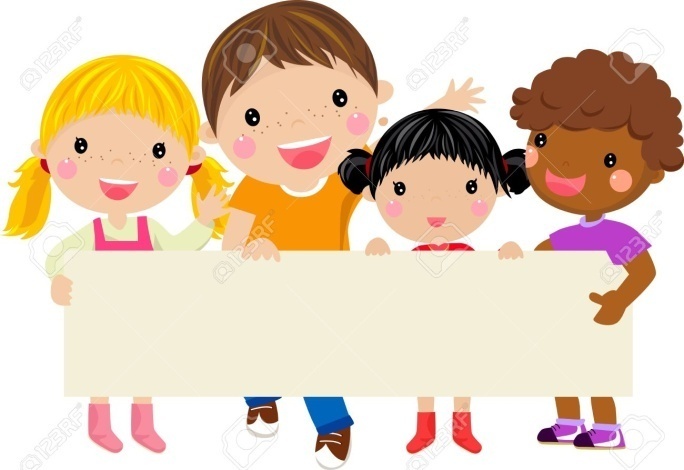 Oyunun Adı: Sandalye Kapmaca Öğretmen çocuklara müzik açar. Çocuk sayısı kadar  sandalyeler daire şeklinde konur. Müzik başladığı zaman çocuklar sandalyenin etrafında dans ederek dönmeye  başlarlar. Müzik durduğunda ise Çocuklar sandalyeye  oturur. Ayakta kalan bir kişi sandalyesini alıp oyundan çıkar. Sona kalan öğrenci oyunu kazanır.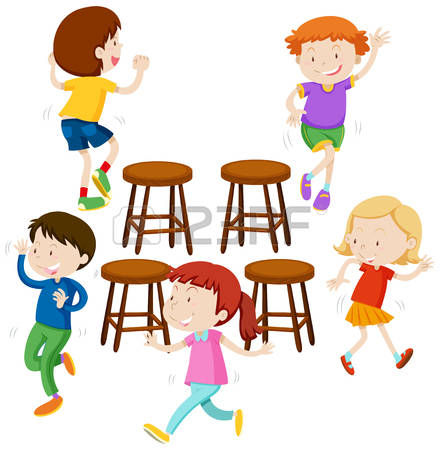 Oyunun Adı:  Benim Bir Atım VarBenim bir atım varOtur dersem otururKalk dersem kalkarBüzül dersem büzülürSüzül dersem süzülürDarıl dersem darılır (kollar bağlanır)Barış dersem barışır(Herkes yanındakine sarılır)Eller (alkış)Ayaklar (rap rap)Aslan geliyor kaplan geliyor tıp (ayaklarla aç kapa yaparak zıplanır)Halka oyunudur söze uygun hareketler yapılır,en son ayağı açık kalan yanar...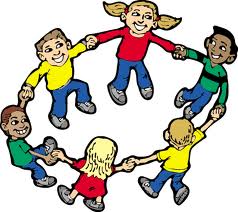 Oyunun Adı:  Tanışma OyunuGrup iki bölünerek iki takim oluşturulur ve iki liderin elinde tuttuğu battaniye çarşaf ve benzeridir malzemeyle iki tarafa ayrılırlar.Her gruptan birer kişi çarşafın önüne yaklaşır. Liderler çarşafı  aşağıya indirirler ve çarşafın önündeki kişiler karşısındakinin ismini söylemeye çalışır. Karşısındakinin ismini ilk olarak söyleyen kazanır ve kaybedeni kendi grubuna dahil eder. Amaç bir grubun diğer grubun tamamını kendi tarafına geçirmesidir ancak grup kalabalık ise belli bir zaman sonunda lider tarafından da sonlanabilir.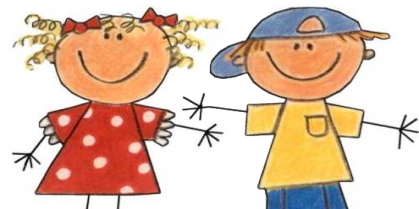 Müzik EtkinliğiŞarkının Adı:  Eğer Sen de Mutluysan Eğer Sen de Mutluysan ve bunu biliyorsan Alkışla (şak şak)Eğer Sen de Mutluysan ve bunu biliyorsan Alkışla (şak şak)Eğer Sen de Mutluysan ve bunu biliyorsan ve bunu gerçekten göstermek istiyorsanEğer Sen de Mutluysan ve bunu biliyorsan Alkışla (şak şak)Eğer Sen de Mutluysan ve bunu biliyorsan ayağını vur (vur vur)Eğer Sen de Mutluysan ve bunu biliyorsan ayağını vur (vur vur)Eğer Sen de Mutluysan ve bunu biliyorsan ve bunu gerçekten göstermek istiyorsanEğer Sen de Mutluysan ve bunu biliyorsan ayağını vur (vur vur)Eğer Sen de Mutluysan ve bunu biliyorsan yaşasın diye bağır! (yaşasın!)Eğer Sen de Mutluysan ve bunu biliyorsan yaşasın diye bağır! (yaşasın!)Eğer Sen de Mutluysan ve bunu biliyorsan ve bunu gerçekten göstermek istiyorsanEğer Sen de Mutluysan ve bunu biliyorsan yaşasın diye bağır! (yaşasın!)Eğer Sen de Mutluysan ve bunu biliyorsan üçünü yap (şak şak vur vur yaşasın!)Eğer Sen de Mutluysan ve bunu biliyorsan üçünü yap (şak şak vur vur yaşasın!)Eğer Sen de Mutluysan ve bunu biliyorsan ve bunu gerçekten göstermek istiyorsanEğer Sen de Mutluysan ve bunu biliyorsan üçünü yap (şak şak vur vur yaşasın!)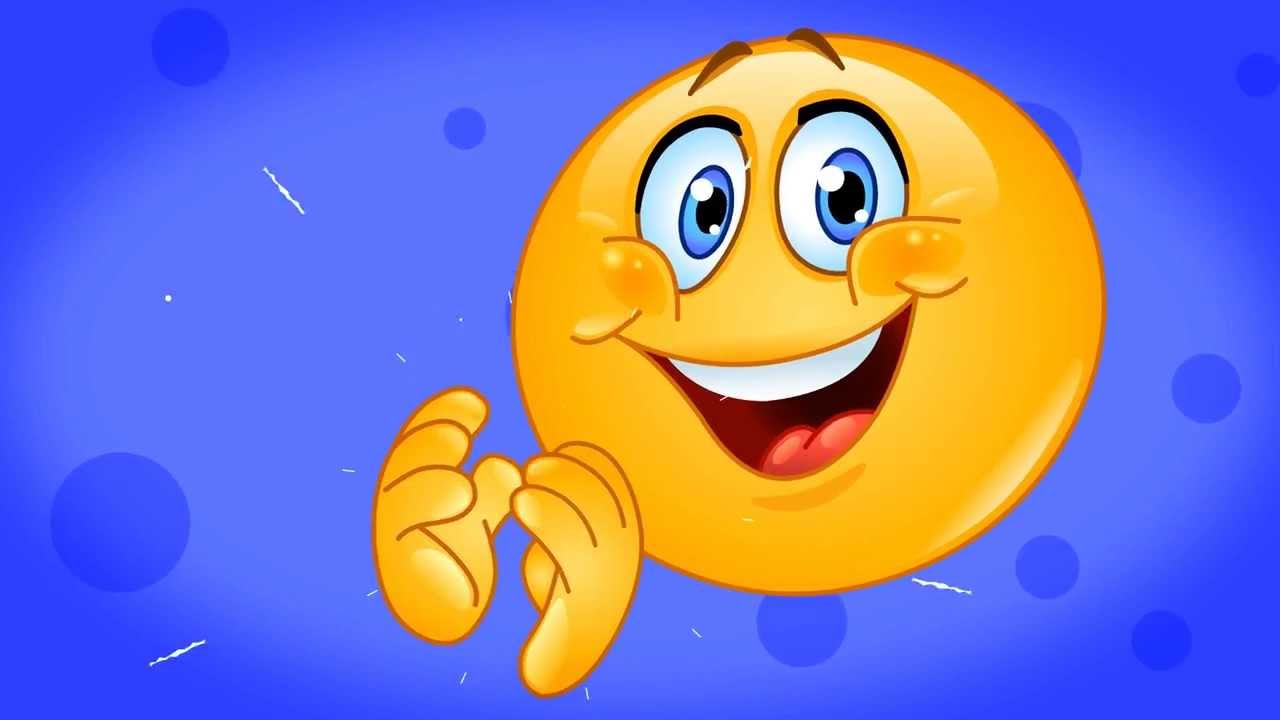 Şarkının Adı: Beyaz Ördek
Beyaz ördek suya girdi
Şak şak şak şak şak şak
Kanadını gerdi gerdi
Rap rap rap rap rap rap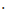 Beyaz ördek ne güzel
Beyaz ördek kaçma gel
Beyaz ördek tertemiz
Ördek seni severiz

Beyaz ördek suya daldı
Cup cup cup cup cup cup
Gagasıyla kurdu aldı
Lup lup lup lup lup lup

Beyaz ördek ne güzel
Beyaz ördek kaçma gel
Beyaz ördek tertemiz
Ördek seni severiz

Beyaz ördek şarkı söylerHah hah hah hah hah hah
Kumda paytak paytak gider
Rap rap rap rap rap rap
Beyaz ördek ne güzel
Beyaz ördek kaçma gel
Beyaz ördek tertemiz
Ördek seni severiz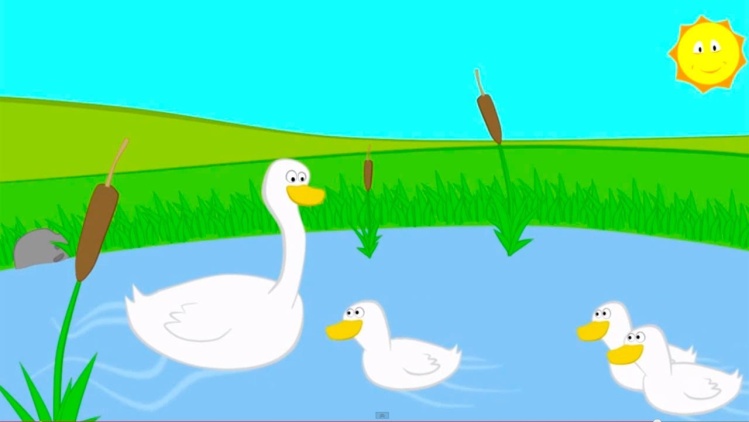 FEN ETKİNLİĞİDeneyin Adı: Kendi Kendine Şişen Balon DeneyiBir şişeye sirke konulur. Bir adet balonun içine karbonat konulur. Balonun ağzı şişeye takılır ve şişenin içine karbonat dökülür.Balon şişmeye başlar.Ve balon gözlemlenir.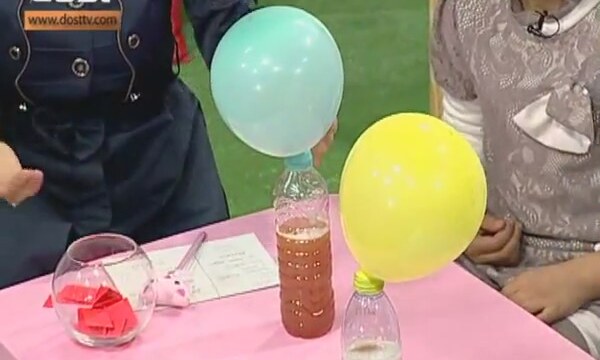 İNGİLİZCE ETKİNLİKLERİSayılar –Numbers: 1-5 arası İngilizce şarkılarRenkler :  Pink, red , blue.yellow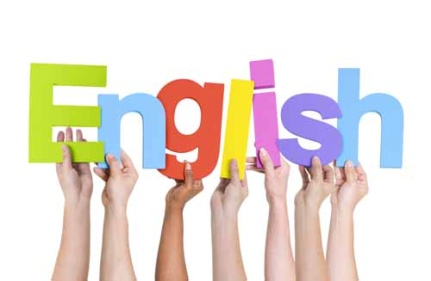 SATRANÇ ETKİNLİKLERİSatranç tahtası ile tanışma Satranç tahtası boyama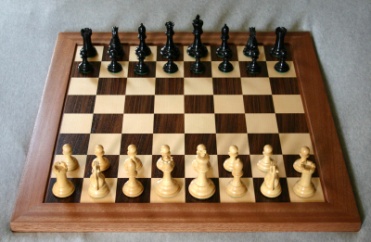 EBRU SANATI  ETKİNLİKLERİEbru sanatının tanıtımıKullanılacak materyallerin incelenmesi.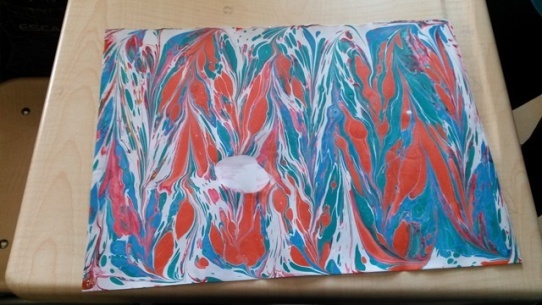 SANAT ETKİNLİKLERİMandala Boyama Çocuklara mandala resmi olan kağıtlar dağıtılır.Çocuklar mandala resimlerini kuru boyalarla boyarlar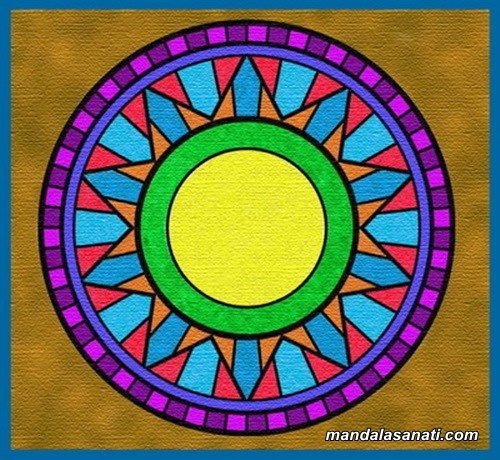 Sarı Ördek Sanat EtkinliğiÖğretmen çocuklara sarı ördeğin malzemelerini dağıtır.Çocuklar ilk önce ördeğin gövdesini daha sonra ayaklarını kanatlarını ve ağzını keserler. Ördeğin gözlerini siyah kalemle çizip etkinliği tamamlarlar.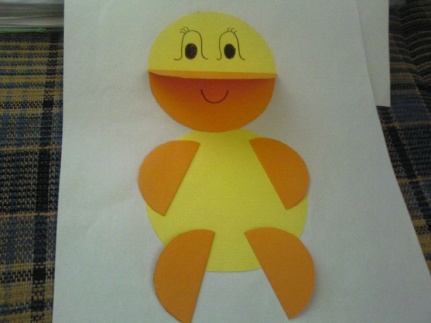 Sünger BaskısıÇocuklara boş a4 kağıdı verilir. Daha sonra kesilmiş süngerler çocuklara dağıtılır.Çocuklar sulu boya ile süngerleri boyayıp a4 kağıdına süngeri bastırıp şekiller yaparlar.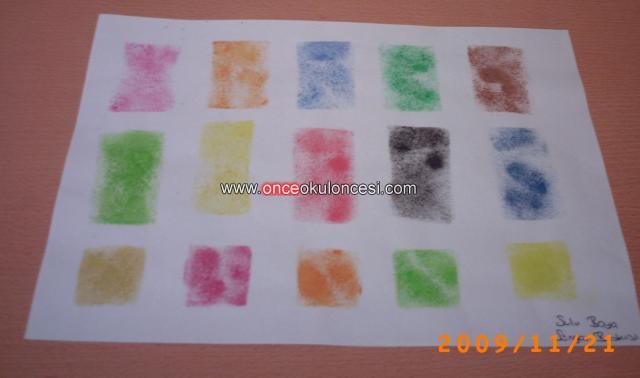 Türk Bayrağı Yırtma YapıştırmaTürk bayrağı etkinlik sayfası çocuklara verilir. Çocuklar beyaz ve kırmızı elişi kağıtlarını yırtarak kağıda yapıştırırlar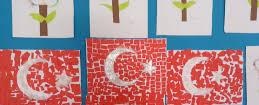 Çatal BaskısıÇocuklara boş a4 kağıdı, renkli boyalar, ve çatallar dağıtılır. Çocuklar çatalları boyalara batırıp daha sonra da boş a4 kağıdına çatalı bastırırlar.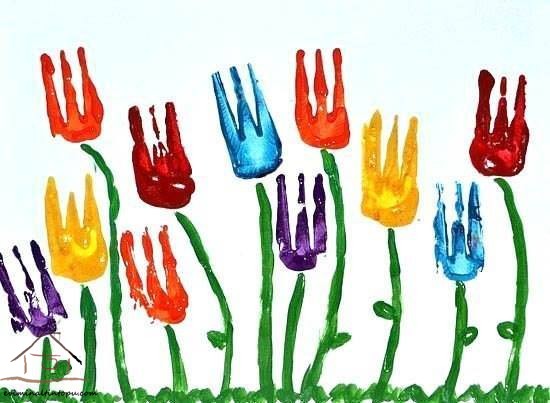 Kalemleri Boyama Çocuklar kalemlik de  bulunan çok olan kalemleri kuru boyalarla boyarlar.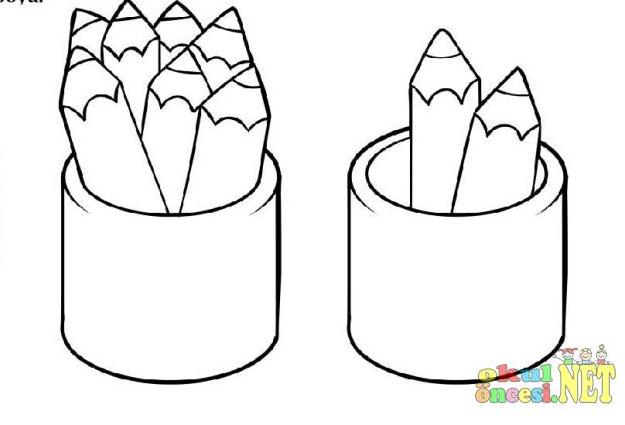 Karınca MaskesiKarınca maske kalıpları çocuklara dağıtılır. Çocuklar bu maskeyi kesip gözlerini ağzını yapıştırdıktan sonra öğretmen yardımıyla arkasını lastikle bağlarlar.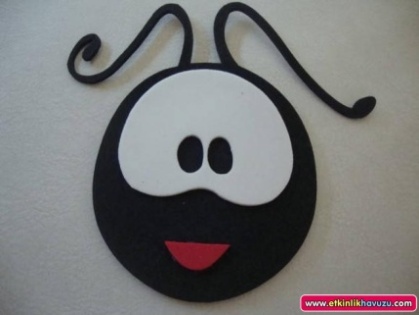 Uzun- Kısa Boyama EtkiniliğiÇocuklar uzun olan çocuğu bulup pastel boya ile boyarlar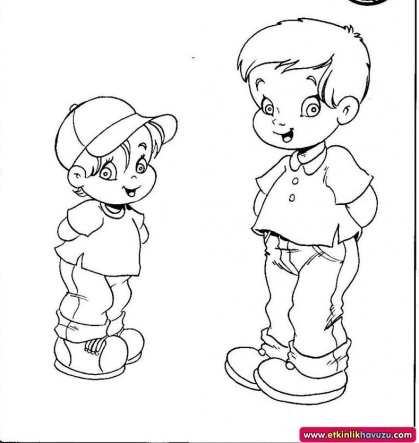 MUTFAK ETKİNLİĞİÇikolatalı Toplar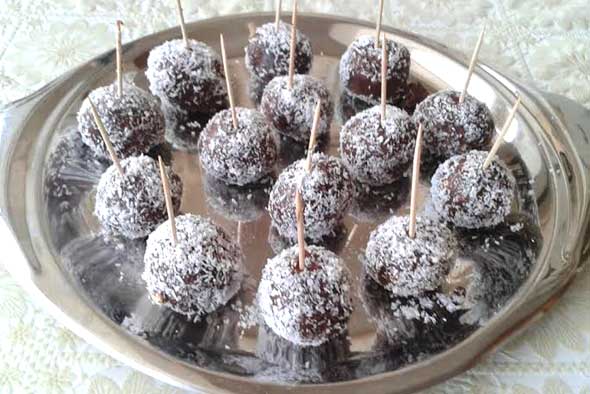 